Государственное бюджетное дошкольное образовательное учреждение детский сад №74 присмотра и оздоровления Красногвардейского района Санкт-Петербурга.Конспектнепосредственной образовательной деятельности  для детей подготовительной группыпо художественно-продуктивной деятельности«Клумба сказочных цветов» (рисование).                                                                             Составитель: воспитатель                                                                              Еремеева Анна Ивановна,                                                            высшая кв. кат.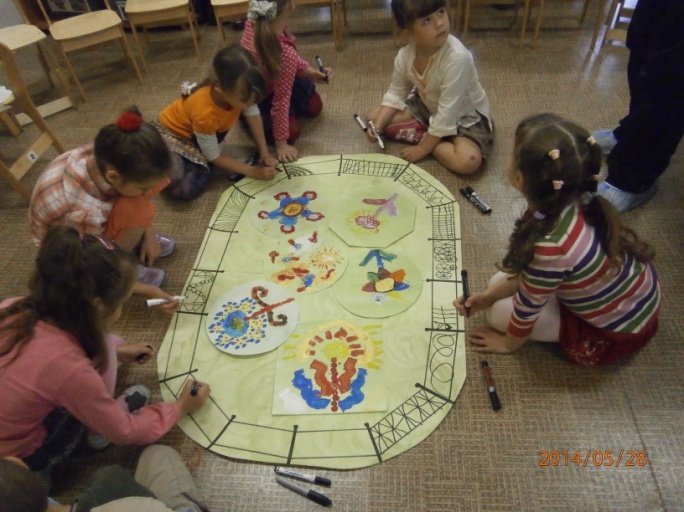 Санкт-Петербург,Май, 2014год.Конспект непосредственной образовательной деятельности  для детей подготовительной группыпо художественно-продуктивной деятельности«Клумба сказочных цветов» (рисование). Задачи:• вызвать у детей интерес к самостоятельному поиску изобразительно-выразительных средств для создания изображения фантазийных сказочных цветов;• развивать творчество, воображение, чувство цвета (контраст, нюанс) и композиции;• активизировать в речи детей прилагательные (качественные и сравнительные);• закреплять умение использовать различные бытовые инструменты для создания художественного изображения и получения элементов декора;• воспитывать дружеские отношения, желание помощь обратившимся за помощью, делать подарки своими руками;• воспитывать уверенность, самостоятельность в художественном поиске и при воплощении замыслов, творческую инициативность, активность;• формировать навыки сотрудничества в коллективной деятельности.Материалы,  инструменты,  оборудование: тонированные листы бумаги разной формы (из формата бумаги А-3); «клумба»  - 2 листа тонированного ватмана; гуашь, чёрные маркеры, ватные палочки, картонные палочки разной ширины, валики поролоновые; воздушно-пузырчатая упаковочная плёнка; плоскостные изображения героев сказки  Н. Носова;  аудиозаписи песен «Волшебный цветок» и «Где водятся Волшебники?».Примерный ход непосредственно-образовательной деятельности:- Заканчивается учебный год и заканчивается чудесный весенний месяц. Какой?-Май – необычный месяц. В этом году он у нас с вами в мае было очень много праздников. Какие же мы отмечали с вами праздники?- Ребята, когда у людей праздник  - какие они испытывают чувства, какое у них настроение?- А какое главное украшение любого праздника?- Вчера наш город отмечал День рождения. А какие подарки дарят петербуржцы своему родному городу?- Много городов есть в нашей стране… И у каждого города – свой День рождения. И жители других городов, как и петербуржцы, украшают свой город… А есть ещё сказочные города, в которых живут сказочные жители. Какие сказочные города вы знаете?-У нас в гостях сегодня маленькие сказочные жители – коротышки. Узнаёте их?- В каком городе живут эти малыши? - Правильно Коротышки живут в Цветочном городе, в сказке про Незнайку, которую написал Николай Носов. Как вы думаете: почему коротышки назвали свой город Цветочным?- Да, у них даже улицы имеют названия цветов. Незнайка, например, жил на улице Колокольчиков. Малыши из сказки то же готовятся ко Дню рождения своего Цветочного города и хотят украсить его главную площадь клумбой с необычными сказочными цветами, цветами – которых жители Цветочного города ещё не видели. И вот они пришли к нам в садик и просят вас помочь. Вы согласны помочь Незнайке и его друзьям?- Скажите: чем сказочные цветы отличаются от обычных?- Сказочные цветы рисовать надо необычными инструментами. У нас сегодня нет кисточек, зато есть множество разных предметов. Давайте, подумаем: как ими можно рисовать.  (Дети называют, 2-3 ребёнка осуществляют показ или можно заранее выполненные фрагменты рисунков соотнести с соответствующим бытовым инструментом).- Приступаем к работе, а песня о волшебном цветке поможет вам осуществить свои идеи!Дети рисуют, готовые работы выкладывают на ранее приготовленную «клумбу» и с помощью маркера рисуют фрагменты ограды(1-2).Рассматривание работ.- Давайте посмотрим на нашу чудесную клумбу. Какой цветок самый пышный? У какого цветочка необычные лепестки? Листья? Почему вам понравился этот цветок?..- Незнайка с друзьями в восторге. Они благодарят вас, ребята.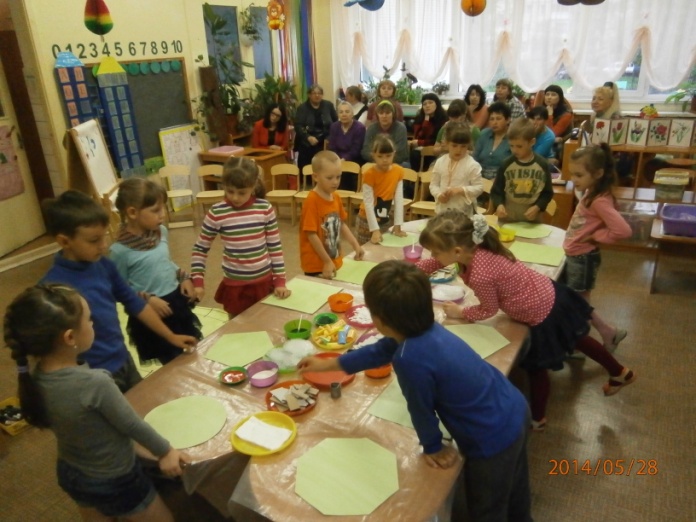 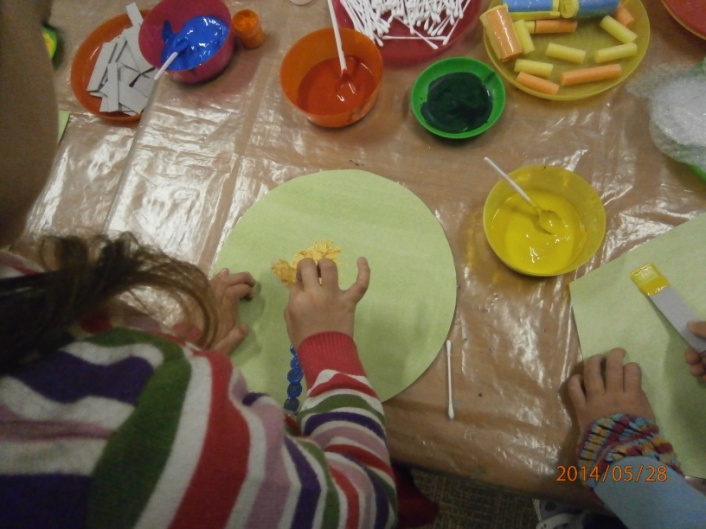 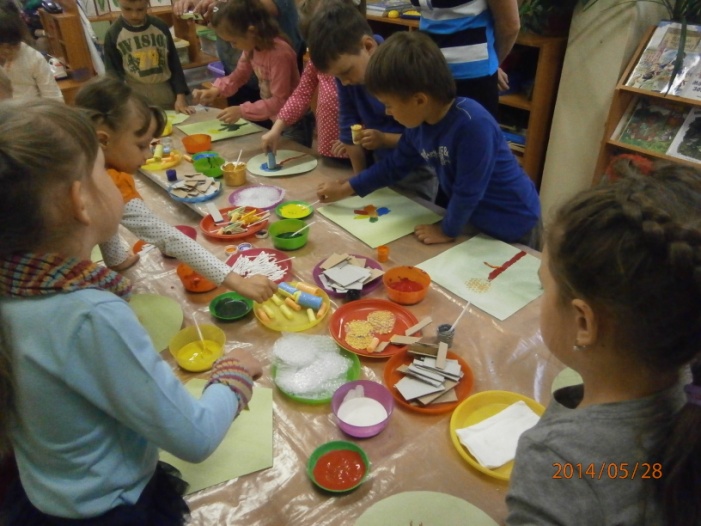 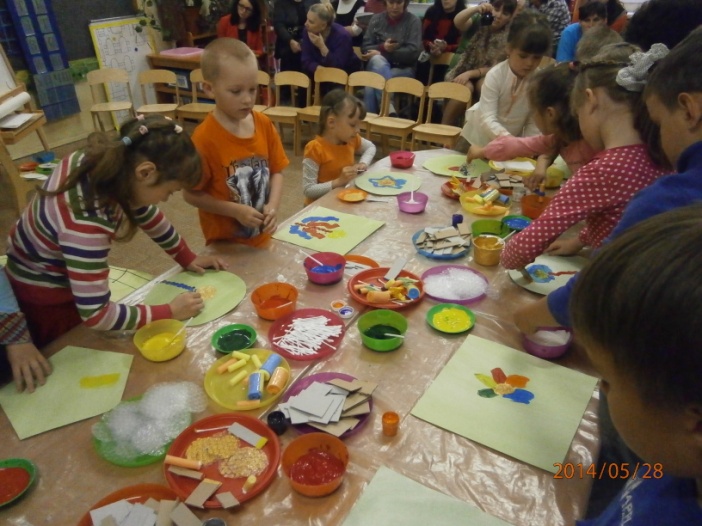 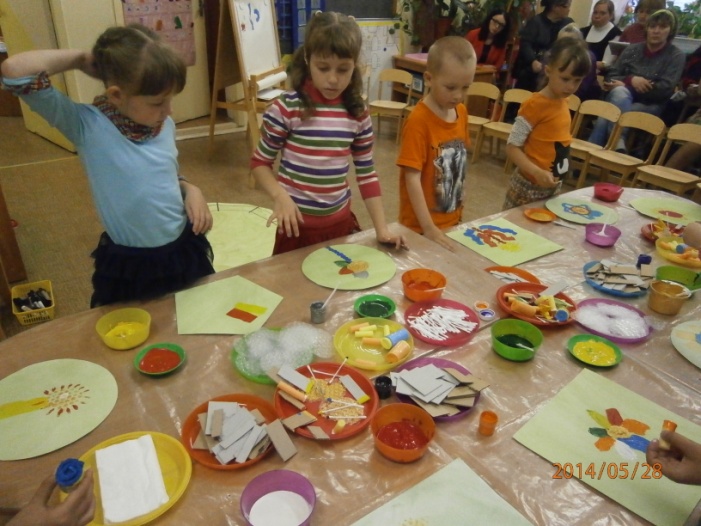 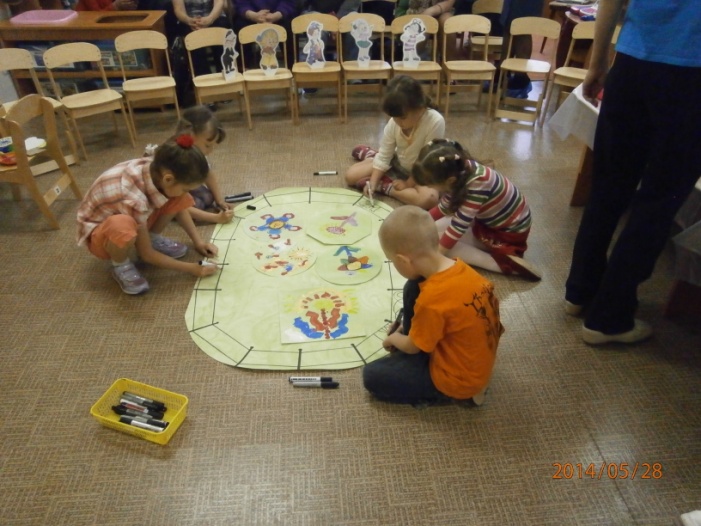 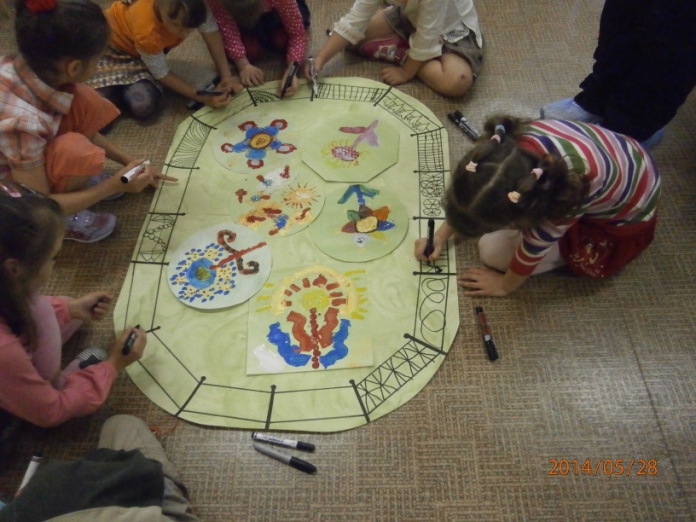 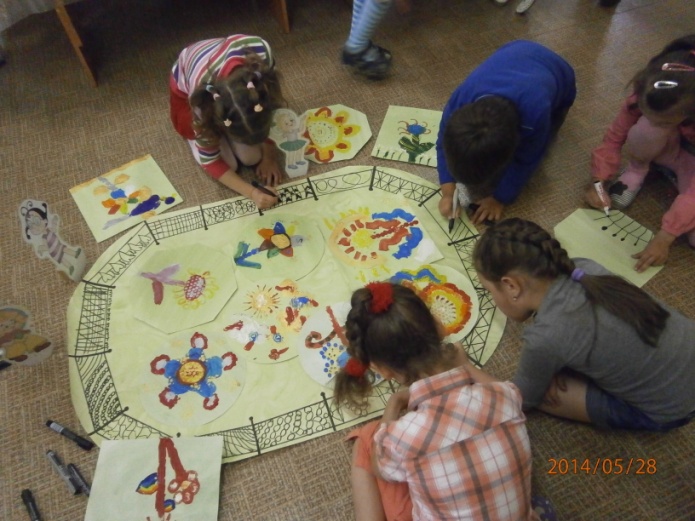 